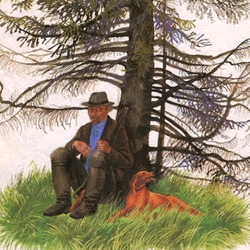 «ОРЛИНОЕ ГНЕЗДО» Однажды стадо драгоценных диких пятнистых оленей, продвигаясь к морю пришло на узенький мыс. Мы протянули за ними поперек всего мыса проволочную сетку и преградили им путь в тайгу. У оленей для питания много было и травы и кустарника нам оставалось только охранять дорогих гостей наших от хищников – леопардов, волков и даже от орлов. Однажды я с высоты Туманной горы стал разглядывать скалу внизу. Я скоро заметил, что у самого моря, на высокой скале, покрытой любимой оленями травой, паслась самка оленя и возле нее в тени лежал какой-то желтенький кружок. Разглядывая в хороший бинокль, я скоро уверился, что кружком в тени лежал молоденький олененок. Вдруг там, где прибой швыряет свои белые фонтаны, стараясь как будто попасть ими в недоступные ему темно-зеленые сосны, поднялся большой орел, взвился высоко, выглядел олененка и бросился. Но мать услышала шум падающей громадной птицы, быстро схватилась и встретила: она встала на задние ноги против детеныша и передними копытцами старалась попасть в орла, и он, обозленный неожиданным препятствием, стал наступать, пока одно острое копытце не попало в него. Смятый орел с трудом оправился в воздухе и полетел обратно в сосны, где у него было гнездо. Мы вскоре после этого разорили гнездо хищника, а красивые скалы назвали Орлиным гнездом. «ГОЛУБЫЕ ПЕСЦЫ» В Японском море есть маленький остров Фуругельм. Наши звероводы привезли с Севера голубых песцов, пустили на остров, и дорогие звери прижились. Я с интересом наблюдал здесь жизнь этих очень семейственных, но чрезвычайно плутоватых зверей, близких родственников нашей хитрой лисицы. Совсем недалеко от рыбацкого лагеря, почти возле самых палаток, устроилась необыкновенно продувная и сильная семья песцов. Тут когда-то стояла фанза, корейская изба, теперь от нее остался лишь кан, или пол, заросший бурьяном в рост человека. У корейцев пол отапливается, устраивается с дымоходами, как печь. И вот под этим каном и устроилась жить пара песцов – Ванька и Машка. Между прочим, возле кана над бурьяном возвышалась горка старого мусора и служила песцам верандой или наблюдательным пунктом.Однажды белоголовый орел осмелился спуститься к рыбакам и выхватить с их промысла сардинку. Орел поднял рыбку на скалу. А песцы во главе с Ванькой и Машкой следили за действиями белоголового. Вот только-только принялся белоголовый клевать свою добычу, откуда ни возьмись белохвостый орел и бросился на белоголового, чтоб отнять у него сардинку. В это время песцы всмотрелись своими желтыми глазами и смекнули: Ванька остался с детьми, а Машка в короткое время с камушка на камушек добралась до вершины скалы, схватила сардинку и была такова. Дома, на своей веранде, отдав добычу детям, песцы как ни в чем не бывало продолжали с интересом следить за борьбой орлов, теперь уже совсем и забывших о рыбке. «ЗВЕРЬ БУРУНДУК» Можно легко понять, для чего у пятнистого оленя на шкуре его везде рассыпаны частые белые пятнышки. Раз я на Дальнем Востоке шел очень тихо по тропинке и, сам не зная того, остановился возле притаившихся оленей. Они надеялись, что я не замечу их под деревьями с широкими листьями, в густой траве. Но, случилось, олений клещ больно укусил маленького теленка; он дрогнул, трава качнулась, и я увидел его и всех. Тут-то вот и я понял, почему у оленей пятна. День был солнечный, и в лесу на траве были «зайчики» – точно такие же, как у оленей и ланей. С такими «зайчиками» легче затаиться. Но долго я не мог понять, почему у оленя назади возле хвоста большой белый кружок, вроде салфетки, а если олень испугается и бросится бежать, то эта салфетка становится много заметнее. Для чего оленю эти салфетки? Думал я об этом и вот как догадался.Однажды мы поймали диких оленей и стали их кормить в домашнем питомнике бобами и кукурузой. Зимой, когда в тайге с таким трудом оленю достается корм, они ели у нас готовое и самое любимое, самое вкусное в питомнике блюдо. И они до того привыкли, что, как завидят у нас мешок с бобами, бегут к нам и толпятся возле корыта. И так жадно суют морды и спешат, что бобы и кукуруза часто падают из корыта на землю. Голуби это уже заметили – прилетают клевать зерна под самыми копытами оленей. Тоже прибегают собирать падающие бобы бурундуки, эти небольшие, совсем похожие на белку полосатые прехорошенькие зверьки. Трудно передать, до чего ж пугливы эти пятнистые олени и что только может им представиться. В особенности же пуглива у нас была самка, наша красавица Хуа-Лу. Случилось раз, она ела бобы в корыте рядом с другими оленями. Бобы падали на землю, голуби и бурундуки бегали возле самых копыт оленей. Вот Хуа-Лу нечаянно наступила копытцем на пушистый хвост одного зверька, и этот бурундук в ответ впился в ногу оленя Хуа-Лу вздрогнула, глянула вниз, и ей, наверно, бурундук представился чем-то ужасным. Как она бросится! И за ней разом все на забор, и – бух! – забор наш повалился. Маленький зверек бурундук, конечно, сразу спрятался, но для испуганной Хуа-Лу: теперь за ней бежал, несся по ее следам не маленький, а огромнейший зверь бурундук. Другие олени ее понимали по-своему и вслед за ней стремительно неслись. И все бы эти олени убежали и весь наш большой труд пропал бы, но у нас была немецкая овчарка Тайга, хорошо приученная к этим оленям. Мы пустили вслед за ними Тайгу. В безумном страхе неслись олени, и, конечно, они думали, что не собака за ними бежит, а все тот же страшный, огромный зверище бурундучище.У многих зверей есть такая повадка, что если их гонят, то они бегут по кругу и возвращаются на то же самое место. Так охотники зайцев гоняют с собаками: заяц почти всегда прибегает на то же самое место, где лежал, и тут его встречает стрелок. И олени так неслись долго по горам и долам и вернулись к тому же самому месту, где им хорошо живется – и сытно и тепло. Так вот и вернула нам оленей отличная, умная собака Тайга. Но я чуть было и не забыл о белых салфетках, из-за чего я завел этот рассказ. Когда Хуа-Лу бросилась через упавший забор и от страха у ней назади белая салфетка стала много шире, много заметней, то в кустах только и видна была одна эта мелькающая белая салфетка. По этому белому пятну бежал за ней другой олень и сам тоже показывал следующему за ним оленю свое белое пятно. Вот тут-то я и догадался впервые, для чего служат эти белые салфетки пятнистым оленям. В тайге ведь не только бурундук – там и волк, и леопард, и сам тигр. Один олень заметит врага, бросится, покажет белое пятнышко и спасает другого, а этот спасает третьего, и все вместе приходят в безопасные места. «РОЖДЕНИЕ КАСТРЮЛЬКИ» Мы были в питомнике пятнистых оленей на Дальнем Востоке. Эти олени так красивы, что по-китайски называются «олень-цветок».Каждый олень имеет свою кличку. Пискунья и Манька со своими оленятами совершенно ручные оленухи, но, конечно, из оленух всех добрее Кастрюлька. С этой Кастрюлькой может такое случиться, что придет под окошко и, если вы не обращаете на нее внимания, положит голову на подоконник и будет дожидаться ласки. Очень любит, если ее почешут между ушами. А между тем она вышла не от домашних, а от диких оленей. Кастрюлька оттого, оказывается, особенно ласковая, что взята от своей дикой матери в тайге в первый же день своего рождения. Если бы удалось поймать ее только на второй день, то она далеко не была бы такая добрая, или, как говорят, легкобычная. А взятый на третий день олененок и дальше навсегда останется буковатым. Было это в первой половине июня. Сергей Федорович взял свою Тайгу, немецкую овчарку, приученную к оленям, и отправился в горы. Разглядывая в бинокль горы, долины, ручьи, он нашел в одной долине желтое пятно и понял в нем оленей. После того, пользуясь ветром в ущельях, долго подкрадывался к ним, и они не чуяли и не слышали его приближения. Подкрался он к ним из-под горы совсем близко, и, наблюдая в бинокль одну оленуху, заметил, что она отбилась от стада и скрылась в кустах, где бежит горный ручей. Сергей Федорович сделал предположение, что оленуха скоро в кустах должна растелиться.Так оно и было Оленуха вошла в густые дубовые заросли и родила желтого теленочка с белыми, отчетливыми на рыжем, пятнами, совершенно похожими на пятна солнечных лучей – «зайчики». Теленок сначала не мог подняться, и она сама легла к нему, стараясь подвинуть к его губам вымя. Тронул теленок вымя губами, попробовал сосать. Она встала, и он стоя начал сосать, но был еще очень слаб и опять лег. Она опять легла к нему и опять подвинула вымя. Попив молочка, он поднялся, стал твердо, но тут послышался шум в кустах, и ветер донес запах собаки. Тайга приближалась. Мать поняла, что надо бежать, и свистнула. Но он еще не понимал или был слаб. Она попробовала подтолкнуть его в спину губами. Он покачнулся. Она решила обмануть собаку, чтобы та за ней погналась, а теленка уложить и спрятать в траве. Так он и замер в траве, весь осыпанный и солнечными и своими «зайчиками». Мать отбежала в сторону, встала на камень, увидела Тайгу. Чтобы обратить на себя внимание, она громко свистнула, топнула ногой и бросилась бежать. Не чувствуя, однако, за собой погони, она опять остановилась на высоком месте и разглядела, что Тайга и не думает за ней бежать, а все ближе и ближе подбирается к корню дерева, возле которого свернулся ее олененок. Не помогли ни свист, ни топанье. Тайга все ближе и ближе подходила к кусту. Быть может, оленуха-мать пошла бы выручать свое дитя, но тут рядом с Тайгой показался Сергей Федорович, и она опрометью бросилась в далекие горы.За Тайгой пришел Сергей Федорович. И вот только что черненькие глазки блестят и только что тельце тепленькое, а то бы и на руки взять, и все равно сочтешь за неживое: до того притворяются каменными.Обыкновенно таких пойманных телят приучают пить молоко коровье из бутылки: сунут в рот горлышко и булькают, а там хочешь – глотай, хочешь – нет, все равно есть захочется, рано или поздно глотнешь. Но эта оленушка, к удивлению всех, начала пить прямо из кастрюльки. Вот за это сама была названа Кастрюлькой. Ухаживать за этим теленком Сергей Федорович назначил свою дочку Люсю, и она ее все поила, поила из той самой кастрюльки, а потом стала давать веники из прутьев молодого кустарника. И так ее выходила.«БАРС» В нашем питомнике пятнистых оленей на Дальнем Востоке одно время поселился барс и начал их резать. Китаец Лувен сказал: – Олень-цветок и барс – это нельзя вместе!И мы начали ежедневно искать встречи с барсом, чтобы застрелить его. Однажды наверху Туманной горы барс скрылся от меня под камнем. Я сделал далекий обход по хребту, узнал замеченный камень, очень осторожно подкрался, но страшного барса под этим камнем уже не было. Я обошел еще все это место кругом и сел отдохнуть. На досуге стал я разглядывать одну запыленную плиту горного сланца и ясно увидел на пыли отпечаток мягкой лапы красивого зверя. Тигры и барсы ходят часто по хребтам и высматривают оттуда свою добычу. И в этом следу не было ничего особенного. Посмотрел я на след и пошел дальше. Через некоторое время, поискав еще барса, я случайно пришел на то же самое место, опять сел возле той же самой плиты и опять стал разглядывать след. И вдруг я заметил рядом с отпечатком барсовой лапы другой, еще более отчетливый. Мало того, на этом следу, приглядываясь против солнца, я увидел – торчали две иголочки, и я узнал в них шерстки от барсовой лапы. Солнце за время моего обхода, конечно, стало немного под другим углом посылать свои лучи на плиту, и я мог тогда, в первый раз, легко пропустить второй след барса, но шерстинок я не мог пропустить. Значит, шерсть явилась во время моего второго обхода. Это было согласно с тем, что приходилось слышать о повадках тигра и барса, это их постоянный прием – заходить в спину преследующего их человека. Теперь нечего было терять время. Быстро я спустился к Лувену, рассказал ему все, и мы с ним вместе пришли на хребет, где барс крался за мной. Там обошли мы с ним вместе, разглядывая каждый камень, еще раз дважды мной пройденный круг. Против плиты, чтобы скрыть свой след, при помощи длинной палки я прыгнул вниз, еще раз прыгнул, до первого кустика, и там притаился и утвердил хорошо на камнях дуло своей винтовки и локти. Лувен продолжал свой путь по тому же самому кругу. Не много пришлось мне ждать. На голубом фоне неба я увидел черный облик ползущего зверя. Громадная кошка ползла за Лувеном, не подозревая, что я на нее смотрю через прорезь винтовки. Лувен, конечно, если бы даже и глядел назад, ничего бы не мог заметить.Когда барс подполз к плите, встал на нее, приподнялся, чтобы поверх большого камня посмотреть на Лувена, я приготовился. Казалось, барс, увидев одного человека вместо двух, растерялся, как бы спрашивая окрестности: «Где же другой?» И когда, все кругом расспросив, он подозрительно посмотрел на мой куст, я нажал спуск.Какой прекрасный ковер мы добыли! Зверь этот ведь у нас на Дальнем Востоке совсем неверно называется почему-то барсом и даже мало похож на кавказского барса: этот зверь есть леопард, ближайший родственник тигра, и шкура его необыкновенно красива. – Хорошо, хорошо! – радостно говорил Лувен, оглаживая роскошный ковер. – Олень-цветок и барс – это вместе нельзя жить. 